District 72 Toastmasters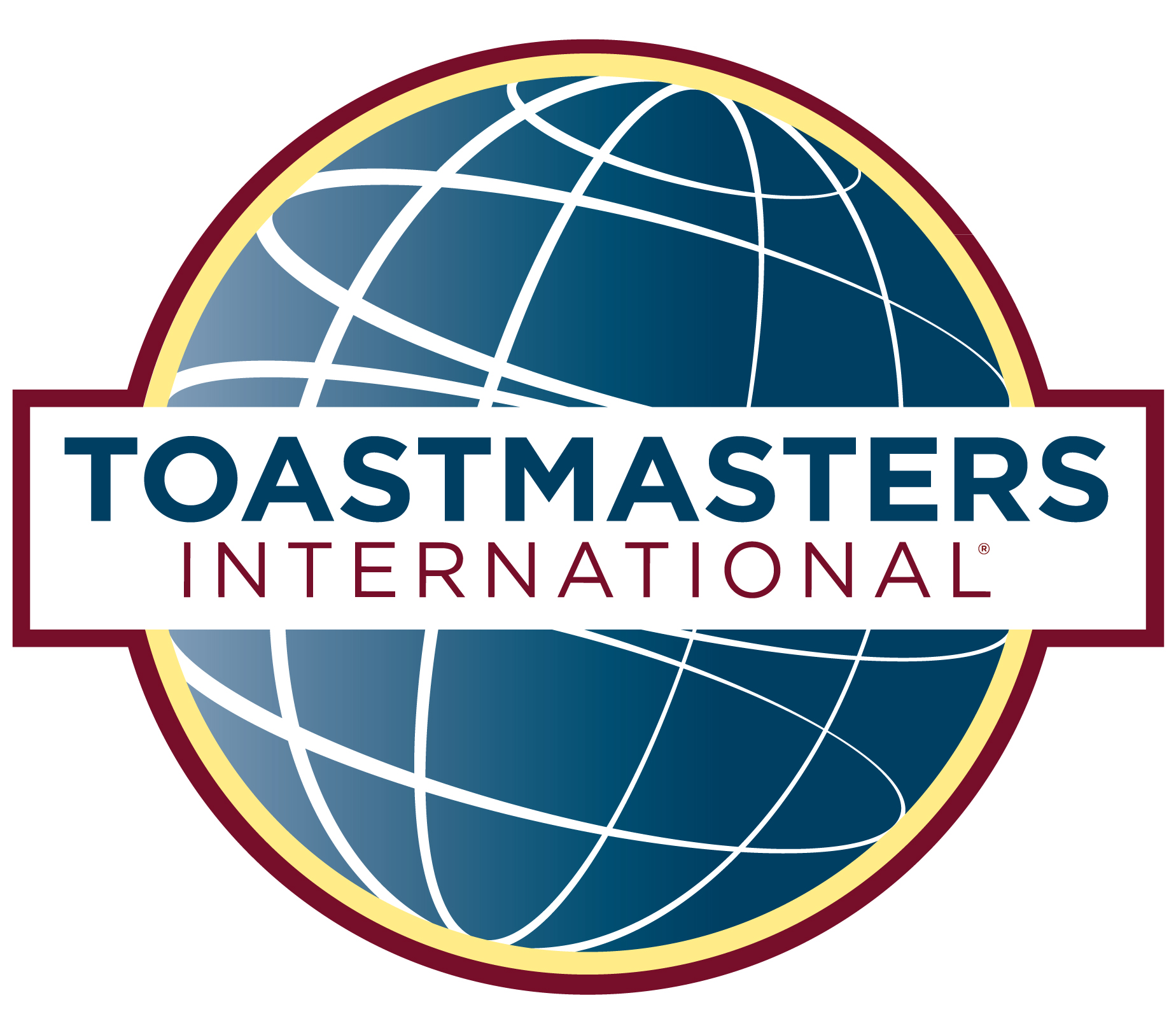 Expense Claim Form 2023-24Name:			___________________________________________________________________________Role:		              ___________________________________________________________________________Phone Number:		___________________________________________________________________________Email:			___________________________________________________________________________Bank Account Number for this claim:	______________________________________________________________Payee Name – If paying someone else:	______________________________________________________________Details of Claim:I certify that these expenses were properly incurred by me in the execution of my duties, that the expenditure is within my budget allocation and that these expenses will not be reimbursed by any other party.Claimant Signature:_____________________________________________     Date of claim:______________________Important Notes for Expense Claims:Minimum “total” expense claim is $5.00All receipts must be included with the expense claim as proof of payment, or, if payment is required to a third-party, the Taxable Supply Information “TSI” or invoice must be included with claim form.The rules relating to Travel Expenses are in the Travel Reimbursement policy on the District website.When claiming air travel, ticket documentation showing arrival and departure locations and dates and times of travel, as well as cost, must be included with the expense claim.Motor Vehicle mileage related to your role is to be charged at 40 cents per km based on AA mileage.  Round trip must exceed 40km, with the first 40km per trip not claimable.  The "from & to" and kms claimed are to be shown in the details. Please attach a copy of the AA, Wises or Google map/directions.  Claims need to be with the District Finance Manager within 30 days of expense for prompt reimbursement.  Exceptions to this require preapproval by the District Finance ManagerPlease ensure your claim is completed correctly and received by the Finance Manager no later than the 10th of the month to ensure reimbursement in the same monthDate expense incurredDetails (vendor etc)ReasonGSTAmount incl. GSTOffice Use: Code$$$$$$$$$$TOTAL:   TOTAL:   TOTAL:   TOTAL:   $Authorizer Role:Authorizer Name:Authorizer Signature:Date Authorized:Programme Quality Director (PQD)Carol MitchellClub Growth Director (CGD)Kayleen GilderDistrict DirectorGlen PearceOffice Use OnlyDirect Credit Date:Office Use OnlyAmount Paid: